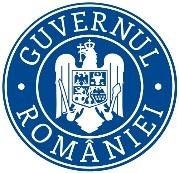 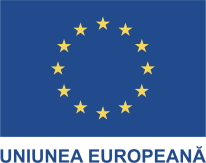 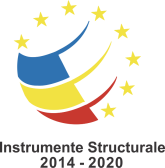 31.12.2023ANUNŢ DE FINALIZARE PROIECT„ Sprijin pentru realizarea evenimentelor din Planul de Comunicare pentru IS 2014-2020”, cod proiect MySMIS 119989, D.F. nr. 1.2.056 din 06.06.2017La finalul lunii decembrie 2023 s-au încheiat activitățile de implementare ale proiectului „Sprijin pentru realizarea evenimentelor din Planul de Comunicare pentru IS 2014-2020”, cod proiect MySMIS 119989, D.F. nr. 1.2.056/ 06.06.2017, proiect cofinanțat din Fondul European de Dezvoltare Regională prin Programul Operațional Asistență Tehnică 2014 - 2020 .Perioada de implementare a proiectului este de 93 de luni, respectiv de la data 01.04.2016 până la data 31.12.2023.Obiectivul general al proiectului a fost de a disemina, în mod direct, informalii actualizate despre oportunitățile de finanțare și strategiile urmărite, despre stadiul implementării programelor operaționale 2014-2020, despre impactul avut de fondurile europene asupra dezvoltării României si, daca sunt relevante, exemple de proiecte, contribuind la realizarea obiectivului Axei Prioritare 1 a POAT 2014-2020, acela de a asigura transparenta si credibilitatea FESI si rolul Politicii de Coeziune. De asemenea, prin intermediul proiectului se vor disemina, în mod direct, informații actualizate despre lansarea perioadei de programare post 2020 atât pentru Acordul de Parteneriat, cât si pentru viitoarele programele operaționale.Obiectivele specifice ale proiectului: 1. Organizarea evenimentelor anuale aferente fondurilor ESI 2014-2020 pentru POIM, POC, POAT, precum si diseminarea în mod direct a informațiilor actualizate despre lansarea viitorului cadru financiar, atât pentru Acordul de Parteneriat, cât si pentru viitoarele programele, oportunitățile de finanțare si strategiile urmărite, stadiul implementării programelor operaționale 2014-2020 si impactul avut de fondurile europene asupra dezvoltării României, contribuind astfel la creșterea transparenței si credibilității fondurilor ESI si Politicii de Coeziune a UE.2. Promovarea valorilor europene, a beneficiilor integrării și a transformărilor petrecute în societatea românească după momentul aderării României la UE.Beneficiar: MINISTERUL INVESTIȚIILOR ȘI PROIECTELOR  EUROPENE – SERVICIUL COMUNICARE INSTRUMENTE STRUCTURALEProiectul s-a finalizat cu următoarele rezultate: 1 eveniment dedicate fondurilor ESI 2014-2020;3 evenimente dedicate POIM, POAT, POC;2 evenimente dedicate Zilei Europei, în perioada 2016-2017;5 materiale de informare si publicitate în format video (”pastile”) pentru sărbătorirea Zilei Europei 2020; ”expoziție virtuală” respectiv pe site-ul ministerului a fost creată pagina ”România modernizată” care poate fi accesată la https://mfe.gov.ro/romania-modernizata-cu-fonduri-europene/. Aici sunt prezentate proiectele/produsele de succes sau exemplele de bune practici finanțate din POC, POAT, POIM și fonduri ESI;10 materiale de informare și publicitate în format video (mini-documentare) referitoare la proiecte/produse de succes sau exemple de bune practici finanțate din POC, POAT, POIM și fonduri ESI. Acestea pot fi vizualizate accesând link-urile: https://www.youtube.com/watch?v=yjg94rE3Jdw ;• 1 eveniment hibrid de tip gală;• 26 materiale de informare si publicitate în format video (”pastile”) dedicate viitoarei perioade de programare si de finanțare si strategiilor urmărite, despre stadiul implementării programelor operaționale 2014-2020, despre impactul avut de fondurile europene asupra dezvoltării României;• 1 documentar care sintetizează aspecte esențiale referitoare la derularea evenimentului hibrid si la proiectele/produsele de succes sau exemplele de bune practici finanțate din POC, POAT , POIM și fonduri ESI;• o ediție de materiale de informare și publicitate în format tipărit (alcătuit din 2 componente: o carte și o broșură) în tiraj de 1625 exemplare referitor la perioada de programare 2021-2027.Valoarea totală eligibilă a proiectului a fost de 778.832,45 lei, din care 659.632,16 lei reprezintă asistența financiară nerambursabilă din FEDR.Date de contact pentru informații suplimentare : contact.minister@mfe.gov.ro .Proiect cofinanțat din Fondul European de Dezvoltare Regională prin Programul Operațional Asistență Tehnică 2014 - 2020